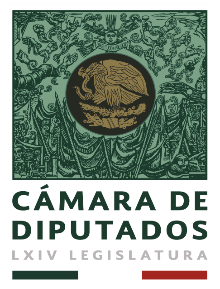 COMISIÓN DE SEGURIDAD PÚBLICADIPUTADOS INTEGRANTES DE LA COMISIÓN DE SEGURIDAD PÚBLICA PRESENTEPor instrucciones de la Presidenta de la Comisión de Seguridad Pública, Diputada Juanita Guerra Mena, y con fundamento en el artículo 150, numeral 1, fracción II del Reglamento de la Cámara de Diputados, me permito convocar a Usted a la Séptima Reunión Ordinaria de esta Comisión, que se llevará a cabo el martes 29 de octubre del presente año, a las 9:30 horas, en el Salón C, primer piso del edificio “G”, de este Recinto Legislativo. Adjunto encontrará la orden del día y documentos descritos en dicha orden, en caso de no haberlos recibido, informar a la brevedad para subsanar y pueda contar con el material necesario para la reunión. En el caso del punto 4 de la orden del día, estamos en espera de recabar los comentarios y/o valiosas aportaciones que nos hagan llegar, tal como se solicitó vía correo electrónico con anticipación. Por lo anterior, se enviará dicho proyecto de documento el día lunes 28 de octubre de 2019. Agradeceré su puntual asistencia, y mucho estimaré confirmar la misma. Sin otro particular, le envío un cordial saludo.A T E N T A M E N T ELIC. JUAN ENRIQUE DEL MAZO ROBLESENLACE TÉCNICO